Новый коронавирус… Китайские ученые обнаружили новый коронавирус, который, вероятно, является причиной вспышки пневмонии в городе Ухане. Существует много известных коронавирусов – некоторые из них могут вызвать у людей острые респираторные заболевания, протекающие в легкой и средней степени тяжести, другие вообще не влияют на человека.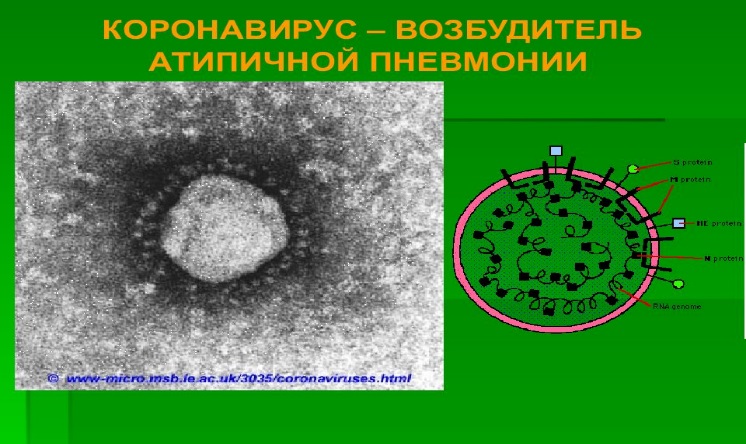 Основными клиническими симптомами тех, кто пострадал от вспышки в Ухне, является лихорадка, возникают трудности с дыханием и инфильтративные поражения обоих легких, которые обнаруживаются на рентгенограммах органов грудной клетки.Эксперты установили, что возбудителем заболевания стал новый тип коронавируса — 2019-nCoV. Коронавирус — это патоген, который способен поражать дыхательную, пищеварительную и нервные системы как человека, так и животных. Китайский вариант способен передаваться от человека к человеку. Помимо гражданских, в настоящий момент уже заражены 15 врачей. Механизмы передачи инфекции- воздушно – капельный, контактный, фекально – оральный.Совет ВОЗБыло бы целесообразно напомнить населению и медицинским работникам об основных принципах снижения общего риска передачи острых респираторных инфекций:Избегание тесного контакта с людьми, страдающими острыми респираторными инфекциями; 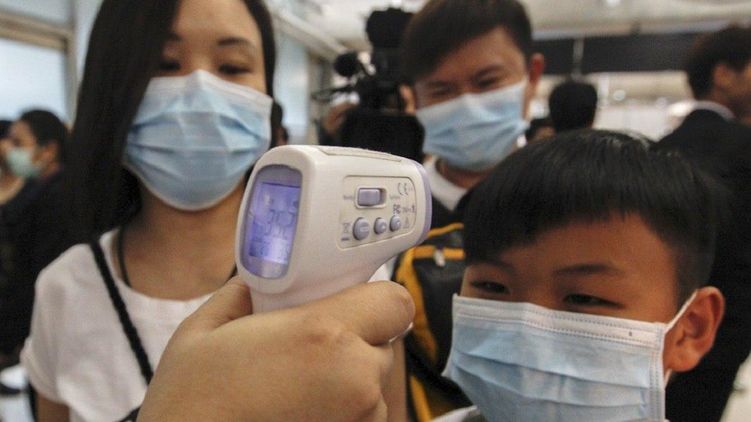 Частое мытье рук, особенно после непосредственного контакта с больными людьми или их окружением;Избегание незащищенного контакта с сельскохозяйственными или дикими животными;Людям с симптомами острой респираторной инфекции следует соблюдать кашлевой этикет (соблюдать дистанцию, прикрывать кашель и чихание одноразовыми салфетками или одеждой, мыть руки);В рамках учреждений здравоохранения, повысить стандартную практику профилактики инфекции и борьбы с ней в больницах, особенно в отделениях неотложной помощи;ВОЗ не рекомендует принимать какие-либо конкретные меры по охране здоровья путешественников. В случае появления симптомов, указывающих на респираторное заболевание, как во время поездки, так и после нее, путешественникам рекомендуется обратиться за медицинской помощью и поделиться своей историей путешествия с лечащим врачом. Руководство по организации поездок было обновлено.Органы здравоохранения должны работать с туристическими, транспортными и туристическими секторами для предоставления путешественникам информации с целью снижения общего риска острых респираторных инфекций через туристические медицинские клиники, туристические агентства, операторов транспортных средств и в пунктах въезда.После возвращения из страны, в которой зарегистрированы случаи заболевания коронавирусами, необходимо:          - Следить за состоянием своего здоровья. В случае недомогания, повышением температуры и/или других симптомов заболевания, немедленно обращаться к врачу и информировать о посещённых странах и сроках пребывания.Источник информации сайт ВОЗ.ФФБУЗ «Центр гигиены и эпидемиологии в ХМАО-Югре в г. Нягань и Октябрьском районе 